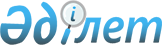 О внесении изменений в постановление Правительства Республики Казахстан от 12 августа 2003 года № 805 "Об утверждении Правил экспертизы семян на сортовые и посевные качества, проводимой за счет средств республиканского бюджета, в том числе семян, предназначенных для посева отечественными сельскохозяйственными товаропроизводителями"
					
			Утративший силу
			
			
		
					Постановление Правительства Республики Казахстан от 2 апреля 2014 года № 310. Утратило силу постановлением Правительства Республики Казахстан от 30 января 2016 года № 43      Сноска. Утратило силу постановлением Правительства РК от 30.01.2016 № 43 (вводится в действие по истечении десяти календарных дней после дня его первого официального опубликования).      Примечание РЦПИ!

      Вводится в действие с 1 января 2014 года.      Правительство Республики Казахстан ПОСТАНОВЛЯЕТ:



      1. Внести в постановление Правительства Республики Казахстан от 12 августа 2003 года № 805 «Об утверждении Правил экспертизы семян на сортовые и посевные качества, проводимой за счет средств республиканского бюджета, в том числе семян, предназначенных для посева отечественными сельскохозяйственными товаропроизводителями» (САПП Республики Казахстан, 2003 г., № 33, ст. 327), следующие изменения:



      заголовок изложить в следующей редакции:

      «Об утверждении Правил проведения экспертизы сортовых и посевных качеств семян, в том числе семян, предназначенных для посева отечественными сельскохозяйственными товаропроизводителями»;



      Правила экспертизы семян на сортовые и посевные качества, проводимой за счет средств республиканского бюджета, в том числе семян, предназначенных для посева отечественными сельскохозяйственными товаропроизводителями, утвержденные указанным постановлением, изложить в новой редакции согласно приложению к настоящему постановлению.



      2. Настоящее постановление вводится в действие с 1 января 2014 года и подлежит официальному опубликованию.      Премьер-Министр

      Республики Казахстан                       С. Ахметов

Приложение         

к постановлению Правительства

Республики Казахстан    

от 2 апреля 2014 года № 310 Утверждены         

постановлением Правительства

Республики Казахстан   

от 12 августа 2003 года № 805 Правила

проведения экспертизы сортовых и посевных качеств семян,

в том числе семян, предназначенных для посева отечественными

сельскохозяйственными товаропроизводителями 1. Общие положения      1. Настоящие Правила (далее – Правила) проведения экспертизы сортовых и посевных качеств семян, в том числе семян, предназначенных для посева отечественными сельскохозяйственными товаропроизводителями разработаны в соответствии с подпунктом 10) статьи 5 Закона Республики Казахстан от 8 февраля 2003 года № 385 «О семеноводстве» и определяют порядок проведения экспертизы сортовых и посевных качеств семян, в том числе семян, предназначенных для посева отечественными сельскохозяйственными товаропроизводителями, в рамках республиканской бюджетной программы «Определение сортовых и посевных качеств семенного и посадочного материала».

      2. Выбор поставщика услуг по экспертизе семян на сортовые и посевные качества проводится в соответствии с законодательством Республики Казахстан о государственных закупках товаров, работ и услуг.

      3. Экспертиза семян (далее – экспертиза) сельскохозяйственных культур на сортовые и посевные качества проводится в обязательном порядке для отечественных сельскохозяйственных товаропроизводителей, производителей оригинальных и элитных семян, первой, второй и третьей репродукций, государственных сортоиспытательных участков и станций, а также государственных ресурсов семян.

      4. Экспертизу семян осуществляют аттестованные лаборатории по экспертизе качеств семян. 2. Порядок проведения экспертизы качества семян      5. Экспертиза качества семян проводится в соответствии с действующими стандартами (далее – стандарт) по показателям всхожести и (или) жизнеспособности, влажности, массы 1000 семян, чистоты, зараженности болезнями, заселенности вредителями (полный анализ), либо по одному или нескольким из указанных показателей (неполный анализ). Экспертиза качества семян хлопчатника проводится по следующим показателям: всхожесть, влажность, зрелость, механическая поврежденность, масса 1000 семян, засоренность, зараженность амбарными вредителями, горелость, остаточная волокнистость, остаточная опушенность.

      6. Количество исследований качества семян по видам сельскохозяйственных растений по каждому сельскохозяйственному товаропроизводителю, государственному сортоиспытательному участку и станции, а также по хлебоприемным предприятиям, имеющим на хранении государственные ресурсы семян, определяется комиссией с численным составом не менее пяти человек, созданной приказом руководителя отдела сельского хозяйства района (города) местного исполнительного органа (далее – отдел). В состав комиссии включаются представители отдела, органов по управлению земельными ресурсами, общественных организаций.

      7. Для проведения экспертизы качества семян между отделом и аттестованной лабораторией по экспертизе качества семян заключается договор об оказании услуг по определению сортовых и посевных качеств семян по форме, утвержденной Министерством сельского хозяйства Республики Казахстан (далее – Министерство), в двух экземплярах.

      8. Для проверки соответствия качества требованиям нормативно-технической документации отбираются пробы семян от подготовленных к засыпке, хранению и посеву партий.

      Отбор проб от партий семян, предназначенных только для посева, производится семенными экспертами аттестованных лабораторий по экспертизе качества семян по заявке производителей семян и (или) производителями семян (их представителями), прошедшими соответствующую подготовку в аттестованных лабораториях по экспертизе качества семян.

      Отбор проб из партий семян, подлежащих реализации, производится государственными инспекторами по семеноводству отдела при участии представителя производителя семян.

      Партия семян сопровождается актом апробации сортовых посевов сельскохозяйственных растений.

      Отбор проб проводится в соответствии со стандартами и оформляется актом отбора проб по форме, установленной Правилами осуществления экспертизы качества семян, утвержденными постановлением Правительства Республики Казахстан от 2 ноября 2011 года № 1279 (далее – Правила осуществления экспертизы качества семян) в двух экземплярах. Один экземпляр акта остается у отечественного сельскохозяйственного товаропроизводителя, где отобрана проба, другой экземпляр направляется с пробой в аттестованную лабораторию по экспертизе качества семян.

      9. Аттестованная лаборатория по экспертизе качества семян на основании результатов лабораторного анализа проб выдает отечественному сельскохозяйственному товаропроизводителю удостоверение о кондиционности семян или результат анализа семян по формам, установленным Правилами осуществления экспертизы качества семян.

      Удостоверение о кондиционности семян выдается на партии семян, посевные качества которых проверены по всем показателям, указанным в пункте 5 настоящих Правил (полный анализ), и соответствуют требованиям стандарта.

      Допускается выдача удостоверения о кондиционности семян на семена озимых культур, используемых для посева в год их уборки, с учетом нормы жизнеспособности семян вместо всхожести на семена, анализ которых проводят за пятнадцать и менее дней до посева (кроме семян, предназначенных для продажи) – без определения влажности и заселенности вредителями. Результат анализа семян выдается на семена, не отвечающие требованиям стандарта по одному из показателей качества, указанных в пункте 5 настоящих Правил (при полном анализе), а также на семена, проверенные не по всем показателям качества (неполный анализ).

      10. Аттестованная лаборатория по экспертизе качества семян выдает удостоверение о кондиционности семян и (или) результат анализа семян в течение семи календарных дней со дня определения всхожести.

      По итогам проведенных исследований семян аттестованной лабораторией по экспертизе качества семян составляется акт об оказании услуг по определению сортовых и посевных качеств семян по форме, утвержденной Министерством, в трех экземплярах, один из которых остается в аттестованной лаборатории по экспертизе качества семян, второй передается отечественным сельскохозяйственным товаропроизводителям, третий – в отдел.

      11. Оставшаяся от анализа часть пробы хранится в аттестованной лаборатории по экспертизе качества семян в течение одного месяца после окончания посева данной культуры в районе (согласно районной статистической отчетности).

      По истечении указанного срока или при получении пробы семян на повторный анализ, оставшуюся часть пробы возвращают отечественным сельскохозяйственным товаропроизводителям.

      12. На основании акта об оказании услуг по определению сортовых и посевных качеств семян отдел составляет акт оценки оказанных услуг по району по форме, утвержденной Министерством, в двух экземплярах, один экземпляр которого направляется в областное управление сельского хозяйства местного исполнительного органа (далее – управление).

      Управление проверяет представленные отделом акты оценки оказанных услуг, составляет и утверждает сводный акт оказанных услуг по области по форме, утвержденной Министерством.

      На основании сводного акта оказанных услуг по области в установленном порядке производится финансирование за оказанные услуги по определению сортовых и посевных качеств семян.

      Ежеквартально к 5 числу месяца, следующего за отчетным кварталом (в четвертом квартале – не позднее 25 декабря соответствующего года), управление представляет в Министерство отчет о реализации бюджетной программы с указанием фактических показателей прямых и конечных результатов, а итоговый отчет – не позднее 1 февраля следующего финансового года.
					© 2012. РГП на ПХВ «Институт законодательства и правовой информации Республики Казахстан» Министерства юстиции Республики Казахстан
				